TERMS AND CONDITIONS OF ENTRY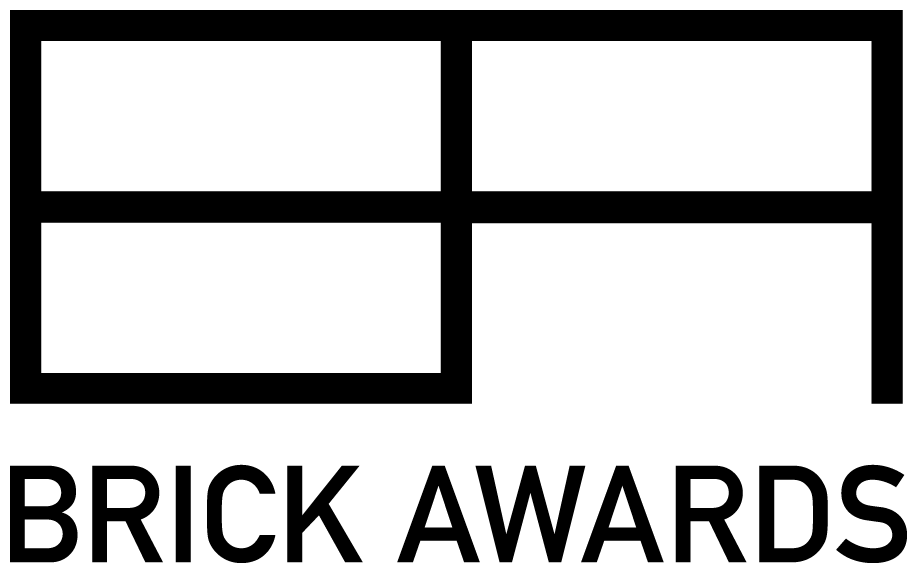 The Brick Awards is delivered by The Brick Development Association Ltd (BDA). The following terms therefore are enforceable by the BDA at its absolute discretion.In submitting an entry, entrants, their employers, associated staff and agents, confirm that they will abide by these conditions. The same parties will ensure the information provided is correct and indemnify the Association against all costs and claims that may arise as a consequence of their entryBy Registering in the Brick Awards process Entrants agree to the following termsEligibilityAll projects entered must have been completed within the 2 years immediately preceding the date of entry, with the exception of the House Builder category in which, projects completed within the last three years may be enteredAll projects must be situated in the UK, except those entered into the Worldwide categoryAll projects must substantially use BDA-member bricks, except those entered into categories exempt, whether in whole, as in Worldwide and Refurbishment categories or in part, as in the Specialist Brickwork Contractor categoryEntrants must obtain the owner’s and any other relevant parties’ approval before entering a projectProjects that have previously won or been shortlisted for the Brick Awards cannot be re-enteredEntrants may enter as many projects as they wish, and may submit each project into multiple categoriesEntrants shortlisted for the awards must allow members of the judging panel to visit and inspect the entered project, with reasonable notice. Refusal to do so may terminate the entryEntrants shortlisted for the awards must allow filming of the project, with reasonable notice and if necessary, hold interviews with representatives of the design team. Refusal to do so may terminate the entryEntrants successful in shortlisting and final judging are permitted to reference the fact using the supplied Brick Awards logo, but in all cases, must also reference the category and year in which these were achievedJudging processJudges reserve the right to reallocate a project to a different category if they deem the category selected by the entrant unsuitableJudges’ decisions are final and under no circumstances will any correspondence with applicants be entered into for the purposes of feedback or challengeBDA reserves the right to amend the categories as required, without noticeBDA reserves the right to withdraw or declare void any project that may, in its judgment, present an association with any disreputable persons or activitiesUse of materialWithout limitation, you the Entrant grant BDA the rights, free of charge and in perpetuity, so far as they are your rights to give, to use any and all information, whether by text, image or any other format, supplied by you in the course of entering the Brick Awards, for the purposes of delivering, advertising and sharing the Brick Awards and any related communications of any sortWithout limitation, you the Entrant grant BDA the rights, free of charge and in perpetuity, so far as they are your rights to give, to use any and all images supplied by you in  the course of entering the Brick Awards, for the purposes of general marketing and publication, in such channels as but not limited to: BDA website, the Brick Bulletin, BDA technical publications and corporate reports, social media and press activity